 References will be available upon request.MIRFAYZULLO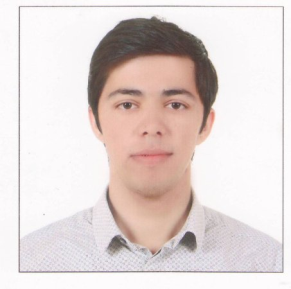 C/o-Tel: +971503718643mirfayzullo.378298@2freemail.com ; SUMMARYRecent undergraduate with experience in accounting, sales and logistics is able to work independently with to no supervision or as a team member. Able to makedecisions in highly stressed environment with no time to rethink. Adapt at maintaining and updating highvolume data resources in electronic forms.RELEVANTEXPERIENCEHYUNDAI ENGINEERING Co.,Ltd•  Bukhara, UzbekistanLogistics Specialist at UKAN PROJECTJuly 2016 – PresentTo discuss with representatives of «Hyundai Engineering Co.Ltd» (HEC), inspect and confirm theaccompanying shipping documents before sending the cargo to Uzbekistan.To monitor, control and expedite the customs clearance process for «Hyundai Engineering Co.Ltd»materials supply, mostly on demand materials to meet construction schedule.To participate in the customs inspection of materials for the supply of «Hyundai Engineering Co.Ltd».To prepare detailed description of arrived cargoes to obtain HS CODE to register for Temporary Customs Regime (IM74).To prepare and send reports on the status of arrived cargoes at Customs Point at Karakul and of dispatched  ones to laydown area of «Kandym Gas Processing Facility».To audit monthly payment orders for logistics and customs clearance services of subcontractors.To prepare required documents for easy customs procedures in accordance with Uzbekistan Customs Law.To constitute Supplementary Agreement Annual Report to Management of HEC.BUXORO NANO TEKS, LLC • Bukhara, Uzbekistan Cotton yarn and fabrics manufacturing limited liability company.Accounting Assistant, Trainee                        June 2015 – June 2016Gained knowledge of Excel maintaining sales and purchase reconciliation of accountsPerformed financial calculations of amounts due, loan interest charges, and discounts receivablesRecorded reconciliation of Bank Statements at the end of each monthGenerated a 5 percent increase in discounts receivables by advance payments for raw materials
Sales Assistant,  InternMay 2014 –May 2015Assembled Open End Cotton Yarn for 8 clients from Russian FederationDesigned a page of the company on Facebook which connected more than 300 businessmen and traders of cotton yarn worldwideCreated the website of the company and integrated it to the top 10 B2B platforms worldwideGenerated more than 100,000 USD sales for the organization within the first 3 months by marketing and personally selling 40 tons of cotton yarn through exporting to TurkeyAdministered an Investment project worth of 1,000,000 USD which would generate a return of 10 percent per annumBUXORO PAXTA BETTA TEKS, LLC • Vabkent, Uzbekistan Cotton fabrics manufacturing company.Administrative Assistant Bookkeeper,Part TimeContract JobOctober 2013 – April 2014Simplified the database on Microsoft Access to maintain daily reports of purchases and suppliesObserved an increase in the demand of cotton fabrics during summer and fall periods which in turn lead to buy raw materials beforehand resulting in 5 percent profit increaseRecorded and analyzed daily accounting transactions using 1C accounting softwarePerformed administrative duties: filing, answering telephones, and handling office correspondenceBUXKOMTEXDASTUR, LLC • Bukhara, UzbekistanOperator, InternMarch 2010 – March 2011Advised to implement online remote control system “Admin viewer” of computersLed a team of 5 to co-ordinate the installation process of wireless dish antennas in each cotton ginneryResolved issue of fraud in fact by implementing security cameras throughout ginneriesReduced the telephone charging costs by 20 percent by connecting IP telephone serviceUMID BANK PJSC •Bukhara, Uzbekistan Cashier, Intern  September 2009 – March 2010Received payments by cash, debit cards and vouchersMaintained orderly checkout areas and general cleaning dutiesCounted cash before the shift begins to ensure that cash amounts on papers and in cash drawers are correctEDUCATION AND SPECIAL SKILLSWESTMINSTER INTERNATIONAL UNIVERSITY • Tashkent, Uzbekistan Bachelor of Science in Economics with FinanceOctober 2011 – May 2015Concentration: Economics and Financial AccountingRelevant coursework:Project Management,  Fundamentals of Finance and Accounting, Business Communications, International Business and Finance, Money and Banking, Cost and Financial Management, Financial Accounting, Advanced EconomicsSPECIAL SKILLSProficient in Microsoft Excel SpreadsheetsMonth end closing accounts, accounts payable, accounts receivables, invoice paymentsTeam oriented with high attention to detailsOrganizational and strong leadership skills